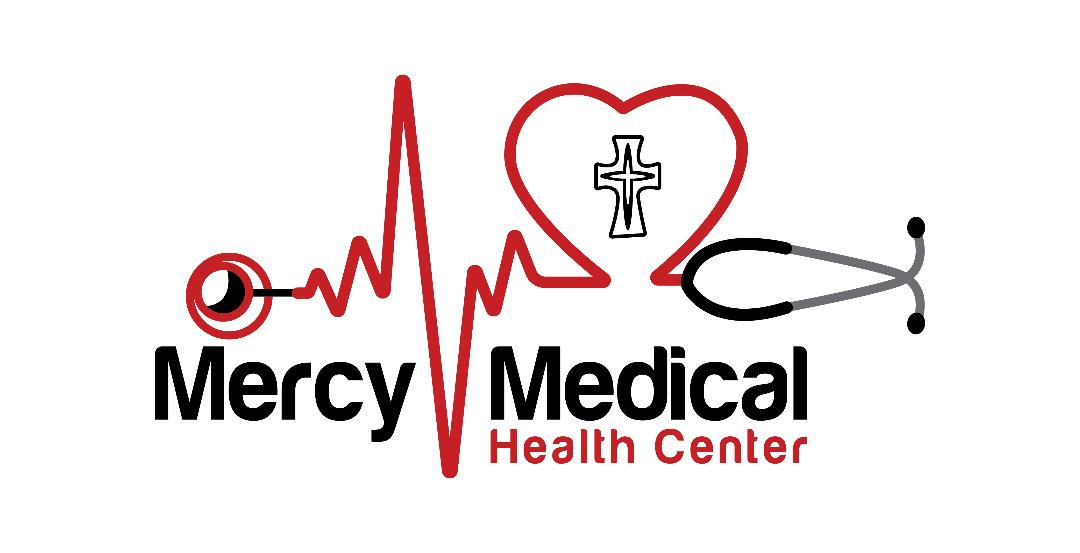 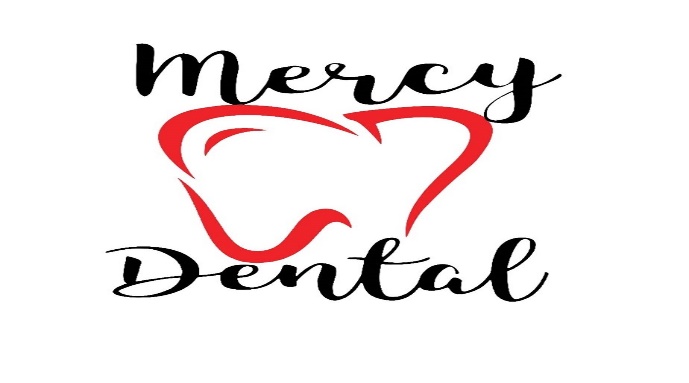 2022                                                Federal Poverty Guidelines                                              20222022                                                Federal Poverty Guidelines                                              20222022                                                Federal Poverty Guidelines                                              20222022                                                Federal Poverty Guidelines                                              20222022                                                Federal Poverty Guidelines                                              20222022                                                Federal Poverty Guidelines                                              20222022                                                Federal Poverty Guidelines                                              20222022                                                Federal Poverty Guidelines                                              2022Size of Household100%125%150%175%200%>200%>200%1$13,590 $16,988 $20,385 $23,783 $27,180 >$27,180>$27,1802$18,310 $22,888 $27,465 $32,043 $36,620 >$36,620>$36,6203$23,030 $28,788 $34,545 $40,303 $46,060 >$46,060>$46,0604$27,750 $34,688 $41,625 $48,563 $55,500 >$55,500>$55,5005$32,470 $40,588 $48,705 $56,823 $64,940 >$64,940>$64,9406$37,190 $46,488 $55,785 $65,083 $74,380 >$74,380>$74,3807$41,910 $52,388 $62,865 $73,343 $83,820 >$83,820>$83,8208$46,630 $58,288 $69,945 $81,603 $93,260 >$93,260>$93,260*For households >8, add $4720 for each additional person*For households >8, add $4720 for each additional person*For households >8, add $4720 for each additional person*For households >8, add $4720 for each additional person*For households >8, add $4720 for each additional person*For households >8, add $4720 for each additional person*For households >8, add $4720 for each additional personFPL%up to 100%up to 125%up to 150%up to 175%up to 200%>200%>200%Medical fee at time of visit$10 $22 $34 $46 $58 100% of cost100% of costDental fee at time of visit$60 $70 $80 $90 $100 100% of cost100% of costDental visit SFSPatient pays 50 % for any carved out dental services (i.e. endo)Patient pays 60 % for any carved out dental services (i.e. endo)Patient pays 70 % for any carved out dental services (i.e. endo)Patient pays 80 % for any carved out dental services (i.e. endo)Patient pays 90 % for any carved out dental services (i.e. endo)Patient pays 100% for any carved out dental services (i.e. endo)Patient pays 100% for any carved out dental services (i.e. endo)*Over 200% FPG, patient pays full non-discounted price.*Over 200% FPG, patient pays full non-discounted price.*Over 200% FPG, patient pays full non-discounted price.*Over 200% FPG, patient pays full non-discounted price.*Over 200% FPG, patient pays full non-discounted price.*Over 200% FPG, patient pays full non-discounted price.*Over 200% FPG, patient pays full non-discounted price.